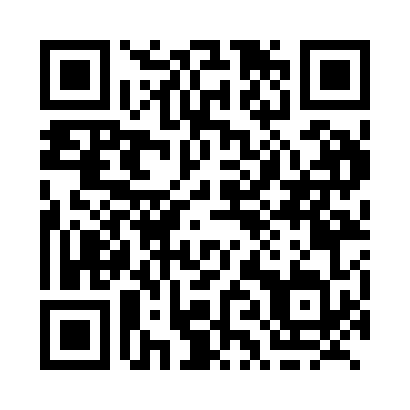 Prayer times for Trentham, Manitoba, CanadaWed 1 May 2024 - Fri 31 May 2024High Latitude Method: Angle Based RulePrayer Calculation Method: Islamic Society of North AmericaAsar Calculation Method: HanafiPrayer times provided by https://www.salahtimes.comDateDayFajrSunriseDhuhrAsrMaghribIsha1Wed4:166:041:246:298:4510:332Thu4:136:021:246:308:4610:353Fri4:116:001:236:318:4810:384Sat4:085:591:236:328:4910:405Sun4:065:571:236:328:5110:426Mon4:035:551:236:338:5210:457Tue4:015:541:236:348:5310:478Wed3:585:521:236:358:5510:499Thu3:565:511:236:368:5610:5210Fri3:535:491:236:378:5810:5411Sat3:515:481:236:388:5910:5612Sun3:495:461:236:399:0110:5913Mon3:465:451:236:399:0211:0114Tue3:445:431:236:409:0311:0415Wed3:415:421:236:419:0511:0616Thu3:395:411:236:429:0611:0817Fri3:375:391:236:439:0711:1118Sat3:345:381:236:439:0911:1319Sun3:325:371:236:449:1011:1520Mon3:305:361:236:459:1111:1721Tue3:295:351:236:469:1311:1822Wed3:295:341:236:469:1411:1923Thu3:285:331:246:479:1511:1924Fri3:285:321:246:489:1611:2025Sat3:275:311:246:499:1711:2126Sun3:275:301:246:499:1911:2127Mon3:265:291:246:509:2011:2228Tue3:265:281:246:519:2111:2329Wed3:265:271:246:519:2211:2330Thu3:255:261:246:529:2311:2431Fri3:255:261:246:529:2411:24